De route van de klant door WW en BijstandEen casus:Er is bij Werkplein Fivelingo een aanvraag gedaan door een echtpaar, dat vanuit de WW doorstroomt naar de Bijstand. De vrouw heeft 2 jaar niet gewerkt, de man heeft voor de duur van 3 maanden een WW uitkering gehad.  Het echtpaar, met kinderen, vraagt gezamenlijk aan, omdat de WW uitkering van de man afloopt. Het echtpaar neemt, zoals haar verteld is, 48 uur na de aanvraag telefonisch contact op met het Werkplein om te horen of ze recht hebben op een uitkering. Een paar dagen daarna is er een eerste afspraak over werk.De werkcoach die op dat moment Poortwachter van Dienst is raadpleegt diverse systemen, zoals SONAR (UWV), Werkrotonde, Suite4Work. Hier staat ook de aanvraag in. De werkcoach checkt de gegevens, zodat hij zich een beeld kan vormen van de klant. De werkcoach kan in dit geval niet op voorhand zien welke activiteiten de klant al heeft ondernomen. “Als iemand recht heeft op 3 maanden WW uitkering, doen ze (UWV) normaal gesproken niet zoveel. Hier kan ik zien dat ze in dit geval wel iets gedaan hebben bij deze meneer…., meneer heeft geen sollicitatieactiviteiten aangeleverd over de periode dat hij WW heeft gehad Daardoor heeft ie ook een maatregel opgelegd gekregen, 35% van het UWV, geen CV opgestuurd, niet echt actief….”De werkcoach (Poortwachter van Dienst) maakt in het eerste gesprek de afweging of de klant de ‘route Bemiddeling’ of de ‘route Activering’ krijgt. In dit geval gaat de man naar de route Bemiddeling en de vrouw naar de route Activering, gelet op het feit dat de vrouw al 2 jaar niet gewerkt heeft. Uiteindelijk wordt na het gesprek met de werkcoach van de teams Activering en Bemiddeling de definitieve indeling gemaakt.Route klant schematisch weergegeven: 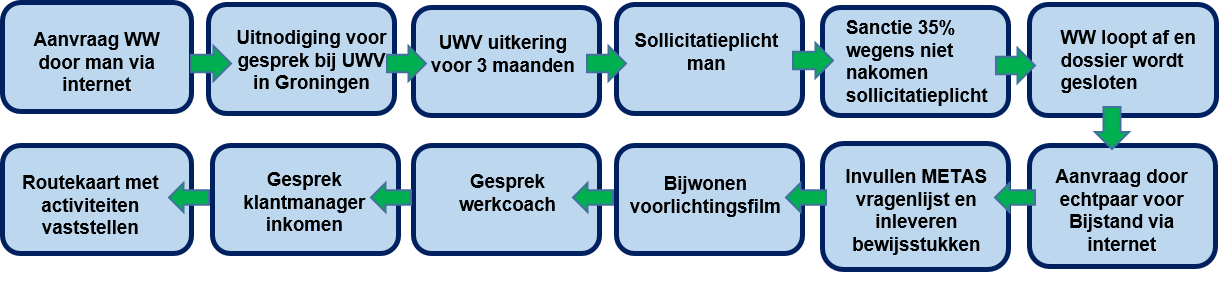 